Mountwest Community and Technical CollegeVeterinary Technology Application Packet2020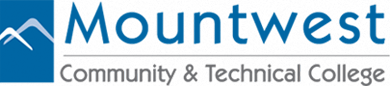 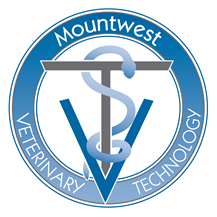 Top of Form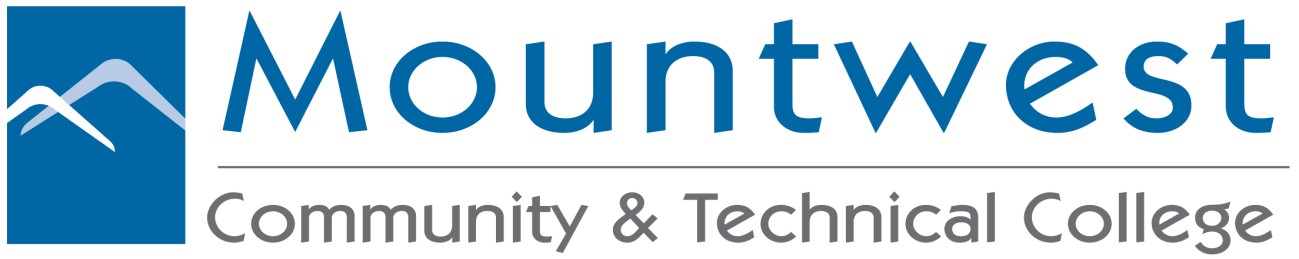 One Mountwest WayHuntington, WV 257012020VETERINARY TECHNICIAN*APPLICATION FOR ADMISSIONPERSONAL INFORMATIONApplicant’s Name_ 	Address: ______________________________City:                                 State:             Zip: ___________	Phone                                      _(Home)                                             (Work)                                           _(Cell)MCTC ID Number_                                      E-Mail  										(Used to notify of acceptance) Colleges/Universities Attended 	Number of College Hours Completed_ 	 Overall GPA 	                        First Application Reapplying to the Program                        Degree(s) earned 	Applicants must complete all general education and prerequisite courses with a grade of “C” or better,and must have a cumulative GPA of 2.5 or higher.***Note: Official college transcripts must be on file in the MCTC Admissions Office for all transfer classes you would like applied. A copy of your high school/college transcripts MUST accompany this application as well.  Admission requirements: Please include as much of the following at application as possible (Additional Information in following pages!)Accepted to Mountwest Community and Technical College prior to program admission. Application Fee submitted - $ 45.00Must provide copy of unofficial transcripts from previous institution or high school with application    2.5 GPA from institution currently or previously enrolledMust provide copy of ACT scores or other comparable testing 	A minimum ACT math score of 19 or COMPASS algebra score of 36 or Accuplacer score of 85.    A minimum ACT English score of 18 or COMPASS score of 71 or Accuplacer score of 5    A minimum Reading Accuplacer Score of 79	Must have 120 hours of documented voluntary/work experience in a veterinary hospital or animal clinic with a minimum of 100 hours in clinic or hospital and 20 hours in an animal shelter/rescue. Completed by deadline. Completed within 2 years of applying. Consent to a background check and drug testing upon admission to the program (associated costs are responsibly of the applicant- $100-$125), with random drug testing and background checks during the course of the program. Once accepted the program, we will schedule for the drug testing and background checks to be completed.Must pass drug test and background check for admittance into program. Must pass random drug testing and background check for continuation of program study.*Conviction of crimes such as felonies and misdemeanors may affect the ability of a Graduate to obtain state licensure.Must submit proof of health insurance Receive or be willing to receive the Rabies pre-exposure vaccinations and Tetanus vaccination. If not completed prior to admission the student must receive the series upon admissions to the program (student is responsible for associated costs).  MUST SUBMIT PROOF OF VACCINCATIONS.Record of Tetanus vaccinationRecord of pre – exposure Rabies vaccinationRead and understand the characteristics of a successful veterinary technician. ACTIVITIES AND ACHIEVEMENTSPlease provide a list of awards, achievements, and certifications you have earned including approximate dates.Please provide a list of community service activities in which you have participated including approximate dates.ADDITIONAL DOCUMENTS REQUIRED TO BE SUBMITTED WITH APPLICATION1.   You must submit a short essay of between 250 and 500 words explaining why you have chosen to pursue a career in the Veterinary Technology field. You are encouraged to include your reasons for a career change, your perceptions of the responsibilities of a Veterinary Technician and the goals you hope to achieve with this career track.(Please submit as a typed document with your name and 942# at the top.)SIGNIFICANT DATES FOR ADMISSION PROCESS Deadline for ApplicationCompleted applications and all required documents must be turned in NO LATER THAN May 4th, 2020 forconsideration for enrollment into the fall 2020 Veterinary Technology Program. Please submit all documents in a sealed envelope to the Allied Health Office in MB 427.	Notification of AcceptanceAll students may complete an interview prior to admissions. Students will be notified if an interview process is indicated.   Acceptance letters will be mailed out after the interview process. This should be by June 30th.  PLEASE TAKE NOTE THAT THE EMAIL PROVIDED ON THE APPLICATION WILL BE USED TO NOTIFIY THE APPLICANT OF ADMISSIONS, ALONG WITH A MAILED LETTER. Students may be admitted to the program after May, 2020 if seats are available. Must have permission of Program Coordinator to enroll.By signing below I certify that I have read and understand the requirements of the veterinary technician program. Student Signature                                                                         DateDate ReceivedAmanda Clark, RVT Vet Tech Program CoordinatorTelephone:        (304) 710-3492Fax:                     (304) 710-3188Email:               clarka@mctc.edu    *This is a competitive enrollment program. There are no guarantees of admission based on application submission.CHARACTERISTICS OF A SUCCESSFUL VETERINARY TECHNICIANThe following information is intended solely to provide the potential student with a summary of abilities that are characteristic of a successful veterinary technician Ability to tolerate walking and standing for sustained periods of time. Capable of lifting and/or carrying up to forty (40) pounds from floor level to waist level frequently and up to fifty (50) pounds or more with assistance occasionally.Ability to bend over at the waist, twist the trunk, squat, kneel and reach above the head. Have the body size, conformation and fitness to do the physical work required of a technician.Amendable to learning to safely handle, restrain and work with any species of domestic and exotic animals that may be sick, injured, fractious or aggressive without fear. Open to performing routine cleaning duties including using brooms, brushes, hoses and various cleaning products (detergents/disinfectants). Understanding of the requirement to work around dangerous animals, hazardous chemicals, compressed gasses, pharmaceuticals, sharp objects, radiation and other biohazards. Operate and maintain a variety of medical diagnostic and therapeutic equipment. Tolerate exposure to animal hair, dander and other potential allergens. Able to appropriately respond to stressors of the job and profession. Ability to appropriately respond to and resolve interpersonal conflicts that may arise. Ability to effectively manage multiple tasks and responsibilities simultaneously and professionally*Please note that this program can be very demanding and students will be asked to perform duties that are outside the classroom hours. We will do the best to work with the students schedules, but in order to complete the requirements of the program additional coursework is a must.*Application Information- PLEASE REVIEW ALL ASPECTS Applications are due no later than May 4th 2020. Application Fee Submitted-$45.00Copy of transcripts MUST accompany your application! (High School or College)Each site used for observation hours MUST complete the provided information and site supervisor evaluation sheet for each applicant. This is the applicant’s responsibility to ensure that the site supervisor completes the information and signs the document. This should be returned in a signed sealed envelope with the observation hours. If the site supervisor wishes to include a reference letter please provide with the evaluation and observation sheet. Observation hours for accepted applicants are due no later than August 3rd 2020, if applicant has not completed the required hours they will not be eligible to start classes in the fall. Must be completed within 2 years of applying to the program.  Observation hours must be completed with the provided applicant sheet, you may wish to make copies of this sheet for more hours.Observation sheet must be completed in ink (blue or black). It must be signed by the supervisors at both the veterinary clinic or hospital and the rescue or shelter. Suggest using separate sheets for the clinic hours and the shelter hours.Hours must be returned in a sealed envelope signed by the site supervisor.  All necessary vaccinations and medical information must be provided prior to the start of classes and may be turned in with your application. Incomplete applications may result in removal from the program. The Cabell-Huntington Health Dept. is a site that offers the rabies vaccinations. Please call ahead to check availability. Ask them for an insurance reimbursement form to send in to your insurance; sometimes your insurance will cover the cost of the vaccinations. If not the costs associated are the responsibility of the student. Cost range for the series of three vaccinations ($900.00-$1200.00). This is a school related expense and can be used as a tax deduction.. Drug Testing and Background Checks will be performed on students prior to admissions (cost of admissions testing is applicants responsibility $100-$125), as well as, during the course of the program at random. This will be arranged for you and you will be notified when you need to take this. VET TECH -Application Check ListAcceptance to MCTC Application Fee -$ 45Application turned in by due date: Pages 1-4 in packetEssay written 250-500 wordsInterview Complete- if applicable Drug Test/ Background Check Complete- Program will schedule!Medical requirements metProof of health insuranceProof of tetanus vaccinationProof of rabies vaccinationsAcademic Requirements metTranscripts present with application2.5 GPAACT scores present or Comparable Testing ACT math score of 19 or COMPASS algebra score of 36 or ACCUPLACER score of 85. ACT English score of 18 or COMPASS score of 71 or ACCUPLACER score of 5Reading ACCUPLACER score of 79Observation hours met-turned in by due date- Aug. 3rd, 2020100 clinical hours returned in signed sealed envelope with Supervisor survey. 20 shelter hours returned in signed sealed envelope with Supervisor survey.Two Site Supervisor Surveys and Two Observation Sheets have been provided.You may wish to make copies of these if you plan to go to more than two observation sites. (One for the clinic/hospital and one for the rescue/shelter).Each site used for observation hours MUST complete the provided information and site supervisor evaluation sheet for each applicant. This is the applicant’s responsibility to ensure that the site supervisor completes the information and signs the document.This should be returned in a signed sealed envelope with the observation hours.If the site supervisor wishes to include a reference letter please provide with the evaluation and observation sheet.Observation hours for accepted applicants are due no later than August 3rd  2020, if applicant has not completed the required hours they will not be eligible to start classes in the fall.Observation hours must be completed with the provided applicant sheet, you may wish to make copies of this sheet for more hours.Observation sheet must be completed in ink (blue or black).It must be signed by the supervisors at both the veterinary clinic or hospital and the rescue or shelter. Suggest using separate sheets for the clinic hours and the shelter hours.Hours must be returned in a sealed envelope signed by the site supervisor.Applicant Observation SheetTo be completed in INK (blue or black). Applicant Name: _____________________________________________Total Hours Completed (per sheet): _____________Supervisor:___________________________________ Date:_________	Applicant Observation SheetTo be completed in INK (blue or black). Applicant Name: _____________________________________________Total Hours Completed (per sheet): _____________Supervisor:___________________________________ Date:_________Veterinary Technology ProgramSite Supervisor EvaluationTo be completed by the applicants veterinary experience provider. If the supervisor wishes to provide a letter of recommendation they may include it in the envelope with this evaluation. Applicants Name: _________________________________________Please evaluate the applicant’s aptitude in each categoryPlease indicate all species in which the applicant was exposed to during their observation hours in the hospital or clinic and rescue or shelter.	I hereby verify that the applicant has assisted or observed within my 	organization as indicated above.Veterinary Technology ProgramSite Supervisor EvaluationTo be completed by the applicants veterinary experience provider. If the supervisor wishes to provide a letter of recommendation they may include it in the envelope with this evaluation. Applicants Name: _________________________________________Please evaluate the applicant’s aptitude in each categoryPlease indicate all species in which the applicant was exposed to during their observation hours in the hospital or clinic and rescue or shelter.	 I hereby verify that the applicant has assisted or observed within my 	organization as indicated above.Date: Observation:Hours:Clinic/Shelter:Supervisor:Date:Observation:Hours:Clinic/Shelter:Supervisor:Facilities:How long have you known the applicant?Was the applicant a paid employee or volunteer?In what capacity did the applicant serve you? (kennels, vet assistant, front desk, observer)Completed a min of 100 observation hours in a clinic or hospital.Completed a min of 20 shelter or rescue hours.Veterinary Hospital or Clinic: Shelter or Rescue: AreaExcellentAbove AverageAverageBelowAveragePoorN/AAttendancePunctualityPersonalityProfessionalSkillsProductivityPersonal AppearanceDependabilityCooperationProfessionalAttitudeTeamworkCanineFelineEquineBovineOvine/CaprinePorcineExoticsName:Title:Address:Clinic Name:Signature:Date: Facilities:How long have you known the applicant?Was the applicant a paid employee or volunteer?In what capacity did the applicant serve you? (kennels, vet assistant, front desk, observer)Completed a min of 100 observation hours in a clinic or hospital.Completed a min of 20 shelter or rescue hours.Veterinary Hospital or Clinic: Shelter or Rescue: AreaExcellentAbove AverageAverageBelowAveragePoorN/AAttendancePunctualityPersonalityProfessionalSkillsProductivityPersonal AppearanceDependabilityCooperationProfessionalAttitudeTeamworkCanineFelineEquineBovineOvine/CaprinePorcineExoticsName:Title:Address:Clinic Name:Signature:Date: 